«ГАСТРОНОМИЧЕСКИЙ ВОЯЖ»Киржач – Суздаль – Нижний Новгород – Казань – Йошкар-Ола – Чебоксары+ дегустация вин, настоек, крепких напитков и дистиллятов+ кулинарный мастер-класс по приготовлению эчпочмакаАвтобусный тур5 дней / 4 ночи  (четверг - понедельник)Даты заезда на 2023  год: 02.02,  23.02,   23.03,  13.04,  28.04,  11.05,  09.06, 06.07,  03.08,  24.08,  21.09,  19.10,  03.11,  23.111 день – четверг
07:30 – 08:00 Сбор группы в Москве: ст. метро «ВДНХ», стоянка справа от гостиницы «Космос».
Трансфер на автобусе в Киржач. Путевая информация (время в пути около 2,5 часов – 130 км)
Киржач – город, привлекающий несуетной провинциальной философией, в котором можно окунуться в неспешную атмосферу старинного города с древним монастырём и десятками роскошных купеческих усадеб. Основанное в XIV веке поселение и сегодня сохранило немало красивых дореволюционных построек и изумительные пейзажные виды.
Во время обзорной экскурсии вы увидите:
– Торговые ряды XIX века;
– Центр города с купеческими домами и подвалами;
– Атмосферный театр «Совёнок»;
– Экспозицию выставки работ С.М.Прокудина-Горского;
– Подвал купца Карабанова, с рассказом о традициях русского застолья XIX века;
– Самый длинный деревянный мост, который внесён в Российскую книгу рекордов Гиннеса благодаря своей длине: 555 м.;
– Арт-объект «Поляна утерянных букв».
Киржач, как старый купеческий город имеет свою «подземную» историю. Это огромное количество подвальных помещений XVIII-XIX вв. В одном из таких старинных подвалов находится «Винотека» фермерского хозяйства В.В. Закусина.
Вас ждёт дегустация плодово-ягодных вин и дистиллятов, а также вы узнаете уникальные технологические секреты русского купеческого виноделия, проникаясь атмосферой таинственности и старины в музейном пространстве.
13:00 Отправление в Суздаль (время в пути около 2,5 часов – 130 км.). Путевая информация.
Обед с блюдами русской кухни.
Обзорная экскурсия по Суздалю с осмотром главных достопримечательностей древнего города: Суздальский Кремль, Торговая площадь, Ризоположенский монастырь XIII века с Преподобенской колокольней, Покровский монастырь XIV века.
Отправление в Нижний Новгород (время в пути около 4 часов – 250 км).
Размещение в отеле «Волна» 4* (резервные отели: «Маринс парк отель», «Гранд отель Ока», «Заречная»).
Свободное время.2 день – пятница
Завтрак в ресторане отеля (шведский стол).
Освобождение номеров.
09:00 Экскурсия по Нижнему Новгороду с осмотром исторического центра города, посещением Ильинской и Рождественской церквей, осмотром памятника В.П.Чкалова и Чкаловской лестницы, прогулка по пешеходной улице Большая Покровская. Посещение Нижегородского Кремля – памятника архитектуры начала XVI века, с осмотром территории, Михайло-Архангельского собора.
Экскурсия в музей-усадьбу купца Рукавишникова – самый крупный музей области, летопись которого начинается с конца XIX века. Сейчас в музее представлено более 300 тыс. предметов – памятников культуры, в том числе коллекции фарфора, мебели, графики, тканей, изделий из металла.
13:00 Обед с русской ухой и пирогами.
Отправление в Казань (время в пути около 7 часов – 400 км.).
21:00 Прибытие в Казань. Размещение в отеле «Амакс Сафар» 3* (резервные гостиницы: «Кристалл», «ИТ-парк», «Релита», «Новинка», «Кравт Казань аэропорт», «Сулейман палас», «Регина»).
Свободное время.3 день – суббота
Завтрак в ресторане отеля «шведский стол».
09:00 Автобусно-пешеходная экскурсия «Сердце Казани» по самым красивым местам столицы Татарстана. Вы проникнитесь удивительным сочетанием различных религиозных течений и наслоение исторических эпох. Синтез прошлого и настоящего восхищает туристов, ведь эклектика Казани – это богатство, сохраненное жителями Республики.
В ходе экскурсии вы посетите:
– Богородицкий монастырь, где хранится чудотворная икона Казанской Божией Матери;
– Петропавловский собор – ценнейший архитектурный памятник и один из духовных символов Казани;
– Смотровую площадку Казанского Кремля, с которой открываются фантастически красивые виды на Казань: вид на реку Казанку, Центр семьи «Kazan», Дворец Земледельцев, Кремлёвскую набережную, аквапарк «Ривьера», спортивные объекты, построенные к Универсиаде – 2013 и современные постройки;
– Набережную озера Кабан – прекрасную прогулочную зону.
Пешеходная экскурсия в главную сокровищницу города – Казанский Кремль. Вы побываете в мечети Кул-Шариф – легендарной святыни Казани и Республики, а также насладитесь экстерьером Благовещенского Собора – древнейшим памятником истории и культуры.
Увидите известную «падающую» башню Сююмбике, Пушечный двор, старейшую площадь Казани – площадь 1 Мая.
Насладитесь видами на исторический центр города, познакомитесь с Казанским университетом, площадью Свободы, улицами Кремлевская, Горького, Пушкина, Толстого, узнаете удивительные фрагменты из жизни в Казани знаменитых литераторов.
Дегустация в “Арыш Мае”. Во флагманском магазине-музее вы узнаете историю создания самого крупного в Поволжье предприятия “Татспиртпром” и его основных брендов.
Профессиональные сомелье предложат дегустацию лучших образцов вин, а также дегустацию крепких напитков: ароматный и натуральный бальзам “Бугульма” + настойка “Тимерхан”, обладающая высокими органолептическими показателями.
Вам расскажут о базовых правилах эногастрономической культуры, угостят потрясающе вкусным и невероятно полезным национальным продуктом – сырокопчёной конской колбасой «Казылык» и деликатнейшим сливочным сыром.
15:00 Обед с блюдами татарской кухни и кулинарным мастер-классом по приготовлению Эчпочмака (традиционная татарская выпечка).
Возвращение в отель. Свободное Время.
За дополнительную плату возможна организация Ночной экскурсии по городу с посещением национального магазина «Бахетле», где представлена вся кухня татарских поваров, кулинаров и кондитеров, а также национальные сувениры. Стоимость: 800 руб./взр., 700 руб./реб. до 17 лет4 день – воскресенье
Завтрак в ресторане отеля «шведский стол».
08:00 Отправление в Йошкар-Олу.
10:30 Посещение Национального музея Республики Марий Эл им.Т.Евсеева.
Обзорная экскурсия по городу. Историческая и современная столица Республики Марий Эл: памятники архитектуры XVIII-XX вв. – старинные дома купца Наумова, Булыгина, Пчелина, Кореповой, Чулкова, сохранившиеся на старых улицах города.
Знакомство с легендами марийского края, центром которого был город Царевококшайск (нынешняя Йошкар-Ола). Вас поразит красота колоритного города и в ходе экскурсии вас ждёт:
– Царевококшайский Кремль– самый молодой кремль России;
– Набережная Брюгге – фламандский городок с множеством скульптур;
– Вознесенская набережная с памятниками: в честь царя Федора Иоанновича, Евгению Онегину, Н.В.Гоголю;
– Изумительная Патриаршая площадь и расположенный на ней памятник Патриарху Московскому и всея Руси Алексию II, а также памятник покровителям семьи Петру и Февронии;
– Музыкальные часы «12 апостолов» – каждые три часа под красивую мелодию открываются дверцы из которых появляется динамическая скульптурная экспозиция;
– Центральный парк культуры и отдыха, площадь Республики и Пресвятой Девы Марии, площадь Оболенского-Ноготкова, Благовещенская башня, Благовещенский кафедральный Собор, пешеходная зона – бульвар Чавайна.
Обед с элементами национальной марийской кухни и дегустацией трех видов местных настоек.
Умопомрачительные щи из серой капусты;
Сытные подкоголи – братья пельменей и вареников;
«Трёхэтажные» марийские блины «Коман Мелна».
Сет из согревающих фирменных настоек:
Спотыкач;
Клюковка;
Облепиховка.
15:00 Отправление в Чебоксары.
Обзорная экскурсия по Чебоксарам – столице Республики Чувашия.
Обзор трех районов столицы с посещением исторической набережной. Выходы на новую набережную города, у Театра оперы и балета, вид на Певческое поле и залив с фонтанами, в парке Победы, вид города с высоты птичьего полета. Красная площадь и бульвар купца Ефремова.
Посещение фирменного магазина кондитерской фабрики «Акконд» с дегустацией кондитерских изделий.
18:30 Отправление домой.5 день – понедельник
06:30. Прибытие в Москву, ст. метро ВДНХ. Время прибытия ориентировочное, в зависимости от транспортной ситуации.В стоимость тура включено:
Проживание в отеле: двухместное размещение, в номерах две односпальные кровати или одна двуспальная кровать, ванная комната
Питание согласно программе – 3 завтрака, 4 обеда
Экскурсионное обслуживание по программе (включая услуги местных гидов и входные билеты в музеи)
Услуги сопровождающего
Транспортное обслуживание автобусом туристического класса (полуторо-этажный автобус с багажным отделением, комфортабельные кресла, система климат-контроля, видео-монитор)Дополнительно оплачивается
Экскурсия «Ночная Казань» (800 руб./взрослый, 700 руб./ребенок до 16,99 лет)Примечания
Все пассажиры в туристическом автобусе обязаны иметь при себе удостоверение личности (паспорт, свидетельство о рождении – для детей до 14 лет)
Время прибытия является ориентировочным и не может считаться обязательным пунктом программы
Время и порядок предоставления туристских услуг, заявленных в программе, могут меняться при сохранении их объема и качества
Возможна замена гостиницы на аналогичную или высшей категории.
При количестве туристов в группе менее 18 человек для транспортного обслуживания может предоставляться микроавтобус 1 класса «Мерседес-Спринтер»/аналог. При этом в автобусе свободная рассадка
Туроператор не имеет возможности влиять на задержки, связанные с пробками на дорогах, действиями и мероприятиями государственных органов, в том числе органов ГИБДД, дорожными работами, а так же на любые другие задержки, находящиеся вне разумного контроля туроператора
Туроператор оставляет за собой право пересаживать клиентов в зависимости от конкретного расположения в салоне автобуса дверей, туалета, а также количества и расположения посадочных мест
Сведения о модели и иных характеристиках транспортного средства носят исключительно характер предварительной информации и не являются обязательным пунктом программы. Туроператор вправе предоставить для использования в туре любой иной автобус туристского назначения без каких-либо объяснений и компенсаций.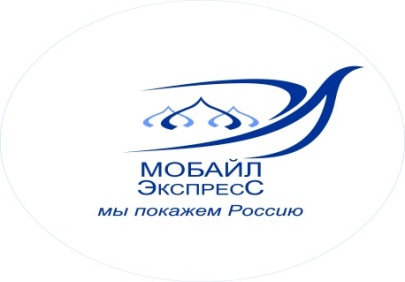 Туристическая компания ООО «Мобайл - Экспресс»г. Москва, ул. Марксистская, д.20, стр.8, офис 1e-mail: mobile-travel@yandex.ruтел./факс (495) 363-38-17 +7-926-018-61-13 (WhatsApp, Telegram)